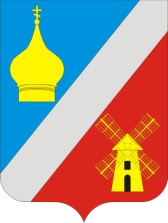 АДМИНИСТРАЦИЯФедоровского сельского поселенияНеклиновского района Ростовской областиРАСПОРЯЖЕНИЕ31 августа 2022 г.                                   № 72                                  с. Федоровка Руководствуясь приказом Федерального казначейства от  №4н «Об утверждении Порядка регистрации Заказчиков и иных лиц, на которых распространяется действие Федерального закона от  №44-ФЗ «О контрактной системе  в сфере закупок товаров, работ, услуг для обеспечения государственных и муниципальных нужд», за исключением поставщиков(поставщиков, исполнителей), на официальном сайте Российской Федерации в информационно-телекоммуникационной сети «Интернет» для размещения информации о размещении заказов на поставки товаров, выполнение работ, оказание услуг (www.zakupki.gov.ru) Признать утратившим силу распоряжение Администрации Федоровского сельского поселения № 103 от 30.12.2016г « О предоставлении права уполномоченного лица»Предоставить право уполномоченного лица действовать от имени организации, направлять в орган Федерального Казначейства и размещать на официальном сайте информацию и документы в рамках полномочий организации в сфере закупок главному специалисту Карпенко Ольге Викторовне.Контроль за исполнением данного распоряжения оставляю за собой.Глава АдминистрацииФедоровского сельского поселения                                               Л.Н. ЖелезнякО предоставлении права уполномоченного лица 